      WELCOME TOTHE CHURCH OF THE STRAITSPastor David WallisMarch 31, 2019                          10:30 a.m.Welcome and Announcements Please sign our attendance pads; pass it down the pew, take time to note with whom you are sitting, so that you can greet them later.Green Prayer Cards may be filled out with your joys/prayer concerns. Ushers will collect them during prayer time.*Call to Worship in Song                        screen
               “There Is None Like You”*Prayer of Confession	          
Father, sometimes we’d rather be in the grandstands than be a disciple. We want to do our thing, not yours. Forgive us and lead us in your ways, in Jesus’ name, Amen!*Gloria Patri			               #623*Hymn       “I’d Rather Have Jesus”         #517First Scripture Reading                          pg. 625           Liturgist – Don Hawver    Proverbs 1:1-7Children’s Time   *Affirmation of Faith through Song            screen“God Will Make a Way”Sharing our Joys and Concerns	Silent Prayer and Pastoral Prayer	The Lord’s Prayer	Our Father, who art in heaven, hallowed be thy name. Thy 	kingdom come, thy will be done on earth as it is in heaven. Give us this day our daily bread. And forgive us our trespasses as we forgive those 	who trespass against us. And lead us not into temptation, but deliver us 	from evil. For thine is the kingdom, and the power, and the glory forever. Amen.		Giving our Tithes and OfferingsOffertory                                Doxology                                                   #625*Prayer of DedicationSecond Scripture Reading                     pg. 1027                                 Luke 9:57-62Sermon
      “Who’s Going to Adapt, Me or You?”    *Hymn     “Near to the Heart of God”       #497*Benediction*Postlude                                            in unisonGod be with you till we meet again; 
By His counsels guide, up-hold you, 
With His sheep securely fold you; 
God be with you till we meet again.***************  Please join us for refreshments after the service in Fellowship Hall.Everyone is welcome!How to become a ChristianAdmit to God that you have done things that oppose His desires for you.	“For all have sinned and fall short of 	the glory of God.”           Romans 3:23Acknowledge Jesus Christ as God’s only solution to your condition.	“Jesus answered, “I am the way and 	the truth and the life. No one comes to 	the Father except through me.” 				       John 14:6Ask God to forgive your sins and invite Jesus into your life.     	“Yet to all who received him, to those 	who believed in his name, he gave the 	right to become children of God.”				       John 1:12What to Pray“Lord Jesus, I need you. Thank you for coming to earth, living an unblemished life, and dying on the cross for my sins. I open the door of my life and receive you as Savior and Lord of everything I do. Make me the kind of person you want me to be.”What to DoGo to God in prayer daily.   Read God’s word daily.       Open your life to other Christian friends.           Worship God weekly at church.If God is speaking to you this morning and you desire to receive Jesus Christ as your Savior and Lord, or desire prayer for a particular matter, we invite you to the front of the sanctuary at the close of the service where Pastor Dave and/or others will be glad to pray and talk with you.THE CHURCH OF THE STRAITS STAFF307 N. Huron Street  •  P.O. Box 430Mackinaw City, MI 49701231-436-8682 Office  • 231-436-5765 Fax231-436-5484 Parsonagewww.thechurchofthestraits.com  cotsoffice@yahoo.com Minister		Pastor David WallisYouth Director		Vicki Wagonis-BryersHead Ushers		Todd Kohs and
			Greg PietrowskiOrganist/Pianist		Loretta Martinek Clerk			Laura JacksonTreasurer		Janet SchaeferFinancial Secretary	Cathy BreySecretary		Judy ChurchillIn the Nursery – for 1st grade and younger
        Mar. 31 – Laura Jackson        Apr.   7 – Emma Zabik        Apr. 14 – Ariel DurantLiturgists in Coming Weeks:         Apr.  07 – Elizabeth Zabik        Apr.  14 – Ross Bell        Apr.  21 – Elizabeth ZabikSunday Worship Attendance       3/24/19	10:30 am	  69	              3/25/18       10:30 am	102Flowers:  If you wish to have flowers on the Altar for any occasion, please contact the church office at 436-8682.Hearing Devices are available from the sound booth. Please turn the device off and return it to the sound booth after the service.  CHURCH CALENDARMarch 31 – April 7, 2019SUN 3-31       3:00 pm	AA                         5:00 pm	Prayer Group                       6:00 pm	Disciple III                                 MON 4-1       3:00 pm	Women’s Bible Study TUE 4-2       10:00 am	Senior Chair Yoga                       6:30 pm	PPRC MeetingWED 4-3     10:00 am	Food PantryTHR 4-4        8:00 am	Men’s BreakfastSAT 4-6        9:00 am	Men’s AccountabilitySUN 4-7        9:30 am	Adult Sun. School                      10:30 am	Traditional Worship                         3:00 pm	AA                          5:00 pm	Prayer Group                       6:00 pm	Disciple III                   ANNOUNCEMENTSOperation Christmas Child Shoeboxes –        April is stuffed animals / toys.Easter Flower Order Forms are in Fellowship Hall on the Sign-up table. Orders need to be to the church office no later than April 8th.Youth Program Update:Yay, a very successful Mackinaw Straits WyldLife Club was held on March 20, 11 youth attended. Games and more games were played!  Sally Bell provided a very fun icebreaker at the beginning of club. What fun it was to learn many things about the kids that they didn’t know about each other. Jane Boyke provided great food. I want to give a shout out to Kristi Laninga for providing the other games weplayed and a special thanks to Ariel Durant, Izzie House, and Greg Pietrowski for leading the games. We all had fun, youth and adults.  For April, we will have club meetings on April 10th & 24th, 6pm – 7:30pm. Altar Flowers this morning are in loving memory of Tom Limberg from Liz and family.Altar Flowers this morning are in loving memory of Don Pepper from Dawn Pepper, Andrea Pepper and Jim Hardeman.Ladies and Men ☺ of the church, The Willing Workers are putting together a Church of the Straits Cookbook. Please submit your favorite recipes to Rose LaPointe as soon as possible, thanks! Easter Bunny Lunch for kids of all ages, will be on Saturday, April 13th from 11am to 1pm. Games, crafts, prizes and more….There will be a “Cake Walk” again this year.  It has been in the past, the highlight of the lunch! If you could bake a good cake, cupcakes, or fancy cookies we could use the donations.                            Thank you, Anne Vieau  436-7482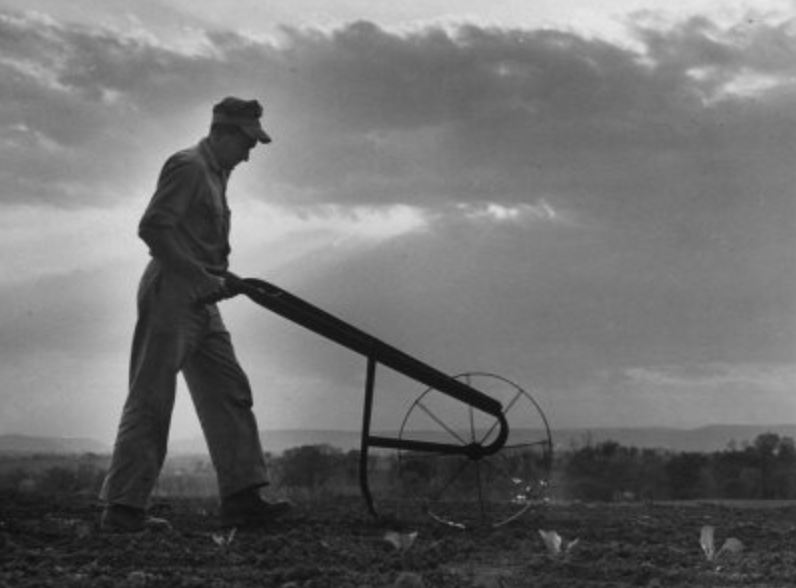 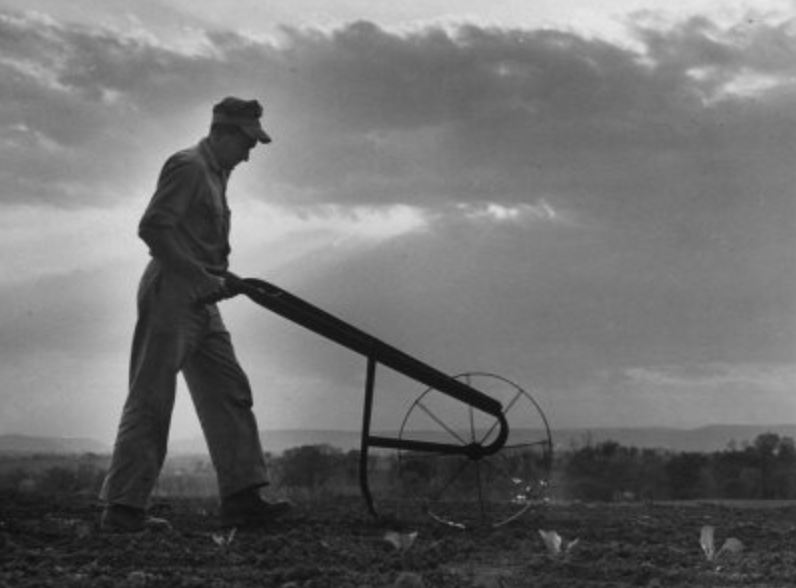 